Cena hejtmana za společenskou odpovědnost - dotazníky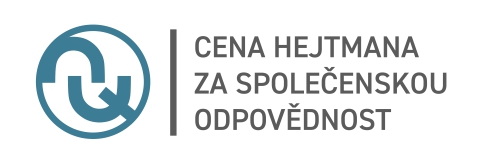 Dotazník pro firmy Dotazník pro neziskové organizace Dotazník pro obce Dotazník společenské odpovědnosti pro „mikropodnikatele“, živnostníky Sociální odpovědnost (Podporuji lidi v obci nebo kraji, kde podnikám)Jak přispíváte ke zlepšování života lidí ve Vaší obci nebo našem kraji?Např. podporou školky, školy, kultury, seniorů, handicapovaných, nějakého spolku, sportovních a jiných dalších aktivit, jakkoliv jinak…?Jak se konkrétně staráte o svůj odborný profesní růst, popřípadě o Vaše zaměstnance, kolegy, pokud nějaké máte? (např. kurzy, školení, stáže, vzdělávání… nad rámec zákonných povinností)Ekonomická odpovědnost (Prosazuji poctivé a odpovědné podnikání)Jak uplatňujete odpovědný přístup k Vašim zákazníkům?(např. průzkum spokojenosti, poskytování pravdivých a úplných informací o Vaší činnosti, vyřizování stížností, jak popřípadě zvyšujete a garantujete kvalitu svých služeb nebo výrobků…)Jaké ocenění jste získali za svou práci, působení, činnost, projekty, rozvoj atd.?(např. jakoukoliv značku, cenu, ocenění, certifikáty, osvědčení…)Environmentální odpovědnost (Chráním a zlepšuji životní prostředí)Jak podporujete v rámci svých možností zlepšování a ochranu životního prostředí ve Vaší obci, regionu?(Např. využívání recyklovaných materiálů, výrobků šetrných k životnímu prostředí, používání, zapojení se nebo podpora vzdělávacích akcí, soutěží s ekologickou tématikou pro děti, čištění přírody, vysazování zeleně, prostě cokoliv, co podle Vašeho názoru pomáhá chránit nebo zlepšovat životní prostředí)Doplňující otázka Co vás motivuje k realizaci aktivit společenské odpovědnosti?(např. je vyžadována občany, zaměstnanci, vlastníky, zřizovatelem, vlastní iniciativa…)Regionální odpovědnost (Pomáháme rozvoji našeho regionu)1Jakými aktivitami přispíváte k rozvoji života občanů v našem kraji?(např. podporou školek, škol, kultury, seniorů, handicapovaných, komunitního života, sportovních a dalších aktivit…)Sociální odpovědnost (Jsme odpovědným a slušným zaměstnavatelem)2Jak zapojujete své zaměstnance do rozhodovacích procesů a zlepšování chodu vaší firmy? (např. zlepšovací návrhy zaměstnanců, týmová práce, realizace interních projektů…)3Jak zjišťujete spokojenost svých zaměstnanců?(např. průzkum spokojenosti, řízené rozhovory…)4Jaké poskytujete nefinanční benefity svým zaměstnancům?5Jak pečujete o odborný růst svých zaměstnanců nad rámec zákonných povinností?(např. plány kariérního rozvoje, stáže, vzdělávání…) 6Jak se zajímáte o své bývalé zaměstnance, kteří odešli do starobního/invalidního důchodu, rodiče na rodičovské dovolené, dlouhodobě nemocné…?7Co děláte pro zlepšování bezpečnosti práce a ochrany zdraví svých zaměstnanců nad rámec platné legislativy? (např. nepovinná školení k rizikům spojeným s prací, nepovinné očkování, ergonomický nábytek, nářadí, uspořádání pracoviště, firemní tělocvična, nepovinné OOP, bezpečnostní kamerové monitorovací systémy, automatické poplachové hlásiče, poskytování vitamínů a prevenčních programů…) 8Jak se u vás prakticky projevuje dodržování rovných příležitostí pro vaše zaměstnance?(např. dle věku, pohlaví, etnické příslušnosti, zdravotního stavu…)9Jak napomáháte (co děláte pro) vyvážení osobního a pracovního života u svých zaměstnanců?(např. péče o děti zaměstnanců, flexibilní pracovní doba, práce z domova, firemní akce i pro rodinné příslušníky zaměstnanců…)Ekonomická odpovědnost (Prosazujeme poctivé a odpovědné podnikání)10Jak zvyšujete transparentnost řízení vaší organizace? (např. zveřejňování výroční zprávy, zveřejňování informací o zakázkách, systém výběru dodavatelů, informace o působení firmy k široké veřejnosti, uplatňování vlastního etického kodexu…)11Jak uplatňujete odpovědný přístup k Vašim zákazníkům?(např. průzkum spokojenosti, zveřejňování referencí, vyřizování stížností, použití norem a jiných nástrojů pro zvyšování kvality, péče o zákazníky…)12Jakými aktivitami rozvíjíte vlastní dlouhodobou prosperitu (ekonomickou udržitelnost)?(např. úsporou nákladů, inovacemi…)13Jaká ocenění jste získali za své působení, činnost, projekty, rozvoj atd.?(značky, ocenění, certifikáty…)Environmentální odpovědnost (Chráníme a zlepšujeme životní prostředí)14Jaké aktivity, projekty v oblasti životního prostředí realizujete nebo podporujete ve vaší firmě nad rámec povinné legislativy?(např. zavádění ISO norem, nebo systému EMAS, environmentální audit, environmentální vzdělávání zaměstnanců, hospodaření s energiemi a vodou, vzdělávací akce s tématikou ochrany životního prostředí, aktivity s ekologickou tématikou pro děti, Den Země, podpora ekologického chování zaměstnanců…)15 V jakém rozsahu využíváte recyklované materiály, výrobky šetrné k životnímu prostředí, obnovitelné zdroje energie?16Popište, jak se vaše aktivity související se snižováním zátěže na životní prostředí promítají do běžného života široké veřejnosti a jakých úspěchů jste dosáhli?Doplňkové otázky17Co vás motivuje k realizaci aktivit v oblasti společenské odpovědnosti (proč to děláte)?(např. je vyžadována občany, zaměstnanci, vlastníky, je to vlastní iniciativa…) Regionální odpovědnost (Pomáháme rozvoji našeho regionu)1Jakými aktivitami přispíváte k rozvoji života občanů v našem kraji? (např. podporou školek, škol, kultury, seniorů, handicapovaných, komunitního života, sportovních a dalších aktivit…)2Jaké aktivity a projekty realizujete ve spolupráci se samosprávou, obcemi, krajem? Na zvážení KrajeSociální odpovědnost (Jsme odpovědným a slušným zaměstnavatelem)4Jak zapojujete své pracovníky do rozhodovacích procesů a zlepšování chodu vaší organizace?(např. zlepšovací návrhy zaměstnanců, týmová práce, realizace interních projektů…)5Jak zjišťujete spokojenost svých pracovníků? (např. průzkum spokojenosti, řízené rozhovory…)6Jaké poskytujete nefinanční benefity svým pracovníkům?7Jak pečujete o odborný růst svých pracovníků nad rámec zákonných povinností?(např. plány kariérního rozvoje, stáže, vzdělávání…)8Jak se zajímáte o své bývalé pracovníky, kteří odešli do starobního/invalidního důchodu, rodiče na rodičovské dovolené, dlouhodobě nemocné?9Co děláte pro zlepšování bezpečnosti práce a ochrany zdraví svých pracovníků nad rámec platné legislativy? (např. nepovinná školení k rizikům spojeným s prací, nepovinné očkování, ergonomický nábytek, nářadí, uspořádání pracoviště, firemní tělocvična, nepovinné OOP, bezpečnostní kamerové monitorovací systémy, automatické poplachové hlásiče, poskytování vitamínů a prevenčních programů…)10Jak se u vás prakticky projevuje dodržování rovných příležitostí pro vaše pracovníky? (např. dle věku, pohlaví, etnické příslušnosti, zdravotního stavu…)11Jak napomáháte (co děláte pro) vyvážení osobního a pracovního života u svých pracovníků?(např. péče o děti pracovníků, flexibilní pracovní doba, práce z domova, firemní akce i pro rodinné příslušníky pracovníků…)Ekonomická odpovědnost (Prosazujeme poctivé a odpovědné podnikání)12Jak zvyšujete transparentnost řízení vaší organizace? (např. zveřejňování zprávy o plnění rozpočtů, zveřejňování informací o veřejných zakázkách, uplatňování vlastního etického kodexu …)13Jak uplatňujete odpovědný přístup k Vašim klientům? (např. průzkum spokojenosti, poskytování informací, vyřizování stížností, použití norem a jiných nástrojů pro zvyšování kvality, péče o klienty…)14Jaká ocenění jste získali za své působení, činnost, projekty, rozvoj atd.?(značky, ocenění, certifikáty…)Environmentální odpovědnost (Chráníme a zlepšujeme životní prostředí)15Jaké aktivity, projekty v oblasti životního prostředí realizujete nebo podporujete ve vaší organizaci nad rámec povinné legislativy?(např. zavádění ISO norem, nebo systému EMAS, environmentální audit, environmentální vzdělávání pracovníků, hospodaření s energiemi a vodou, podpora ekologického chování pracovníků …)16 V jakém rozsahu využíváte recyklované materiály, výrobky šetrné k životnímu prostředí, obnovitelné zdroje energie?17Jak zapojujete veřejnost (při jakých aktivitách) do ochrany a zlepšování životního prostředí ve vaší obci?(např. vzdělávací akce, aktivity s ekologickou tématikou pro děti, Den Země, čištění a obnova přírody…)Doplňkové otázky18Co vás motivuje k realizaci aktivit v oblasti společenské odpovědnosti?(např. je vyžadována občany, pracovníky, vlastníky, zřizovatelem, vlastní iniciativa…)Sociální odpovědnost (Jsme odpovědným a slušným zaměstnavatelem)1Jak zapojujete své zaměstnance do rozhodovacích procesů a zlepšování chodu vašeho úřadu? (např. zlepšovací návrhy zaměstnanců, týmová práce, realizace interních projektů…)2Jak zjišťujete spokojenost svých zaměstnanců?(např. průzkum spokojenosti, řízené rozhovory…)3Jaké poskytujete nefinanční benefity svým zaměstnancům?4Jak pečujete o odborný růst svých zaměstnanců nad rámec zákonných povinností?(např. plány kariérního rozvoje, stáže, vzdělávání…)5Jak se zajímáte o své bývalé zaměstnance, kteří odešli do starobního/invalidního důchodu, rodiče na rodičovské dovolené, dlouhodobě nemocné…?6Co děláte pro zlepšování bezpečnosti práce a ochrany zdraví svých pracovníků nad rámec platné legislativy? (např. nepovinná školení k rizikům spojeným s prací, nepovinné očkování, ergonomický nábytek, nářadí, uspořádání pracoviště, firemní tělocvičnu, nepovinné OOP, bezpečnostní kamerové monitorovací systémy, automatické poplachové hlásiče, poskytování vitamínů a prevenčních programů…)7Jak se u vás prakticky projevuje dodržování rovných příležitostí pro vaše pracovníky?(např. dle věku, pohlaví, etnické příslušnosti, zdravotního stavu…)8Jak napomáháte (co děláte pro) vyvážení osobního a pracovního života u svých zaměstnanců?(např. péče o děti zaměstnanců, flexibilní pracovní doba, práce z domova, firemní akce i pro rodinné příslušníky zaměstnanců…)Ekonomická odpovědnost (Prosazujeme odpovědné a poctivé řízení obce)9Jak zvyšujete transparentnost řízení úřadu? (např. zveřejňování zprávy o plnění rozpočtů, zveřejňování informací o veřejných zakázkách, systém výběru dodavatelů, uplatňování vlastního etického kodexu …)10Jak uplatňujete odpovědný přístup k občanům?(např. průzkum spokojenosti, snadný přístup k informacím, vyřizování stížností, zvyšování kvality péče o občany, zapojení občanů do aktivit a rozhodování obce…)11Jakými aktivitami rozvíjíte dlouhodobou prosperitu obce?(např. úsporou nákladů, inovacemi, rozvojem nových činností…)12Jaká ocenění získala vaše obec za své působení, činnost, projekty, rozvoj?(ceny, značky, ocenění, certifikáty…)Environmentální odpovědnost (Chráníme a zlepšujeme životní prostředí)13Jaké aktivity, projekty v oblasti životního prostředí realizujete nebo podporujete ve vaší obci nad rámec povinné legislativy?(např. zavádění ISO norem, nebo systému EMAS, environmentální audit, environmentální vzdělávání zaměstnanců, hospodaření s energiemi a vodou, podpora ekologického chování zaměstnanců…)14 V jakém rozsahu využíváte recyklované materiály, výrobky šetrné k životnímu prostředí, obnovitelné zdroje energie?15Jak zapojujete veřejnost (při jakých aktivitách) do ochrany a zlepšování životního prostředí ve vaší obci?(např. vzdělávací akce, aktivity s ekologickou tématikou pro děti, Den Země, čištění obnova přírody…)Doplňkové otázky16Co vás motivuje k realizaci aktivit společenské odpovědnosti?(např. je vyžadována občany, zaměstnanci, vlastníky, zřizovatelem, vlastní iniciativa…)